ANALISIS KEMAMPUAN KOMUNIKASI DAN KOLABORASI SISWA DALAM PEMBELAJARAN DENGAN MODEL PBL DI SMP NEGERI 1 SEI BAMBANSKRIPSIOlehRIZKY ANDIKANPM 181114022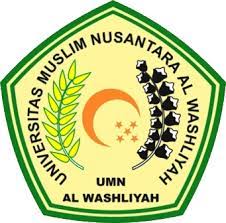 PROGRAM STUDI PENDIDIKAN MATEMATIKAFAKULTAS KEGURUAN DAN ILMU PENDIDIKANUNIVERSITAS MUSLIM NUSANTARA AL WASHLIYAHMEDAN2023